9ο Πανελλήνιο Συνέδριο Ομάδων Εργασίας
Απάντηση-Προς: noreply@conferre.grIf you are not able to see this mail, click hereIf you wish to unsubscribe from our newsletter, click here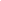 